Quiche Lorraine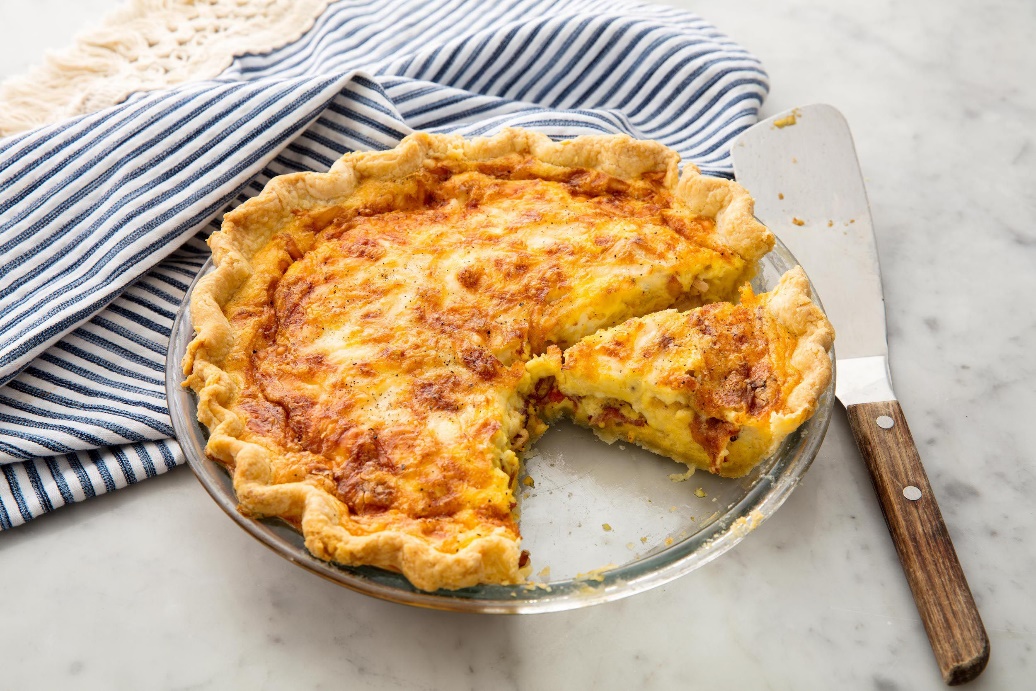 Prep Time: 30 minutesCook Time: 30-40 minutesTotal Time: 60-70 minutesYield: 8 servings